Приложение № 2 к решениюСобрания депутатовКопейского городского округаЧелябинской областиот 29.11.2017 № 446Перечень объектов муниципального имущества, закрепленных за МОУ «СОШ № 6», передаваемых в безвозмездное пользование МУ ЦППМСП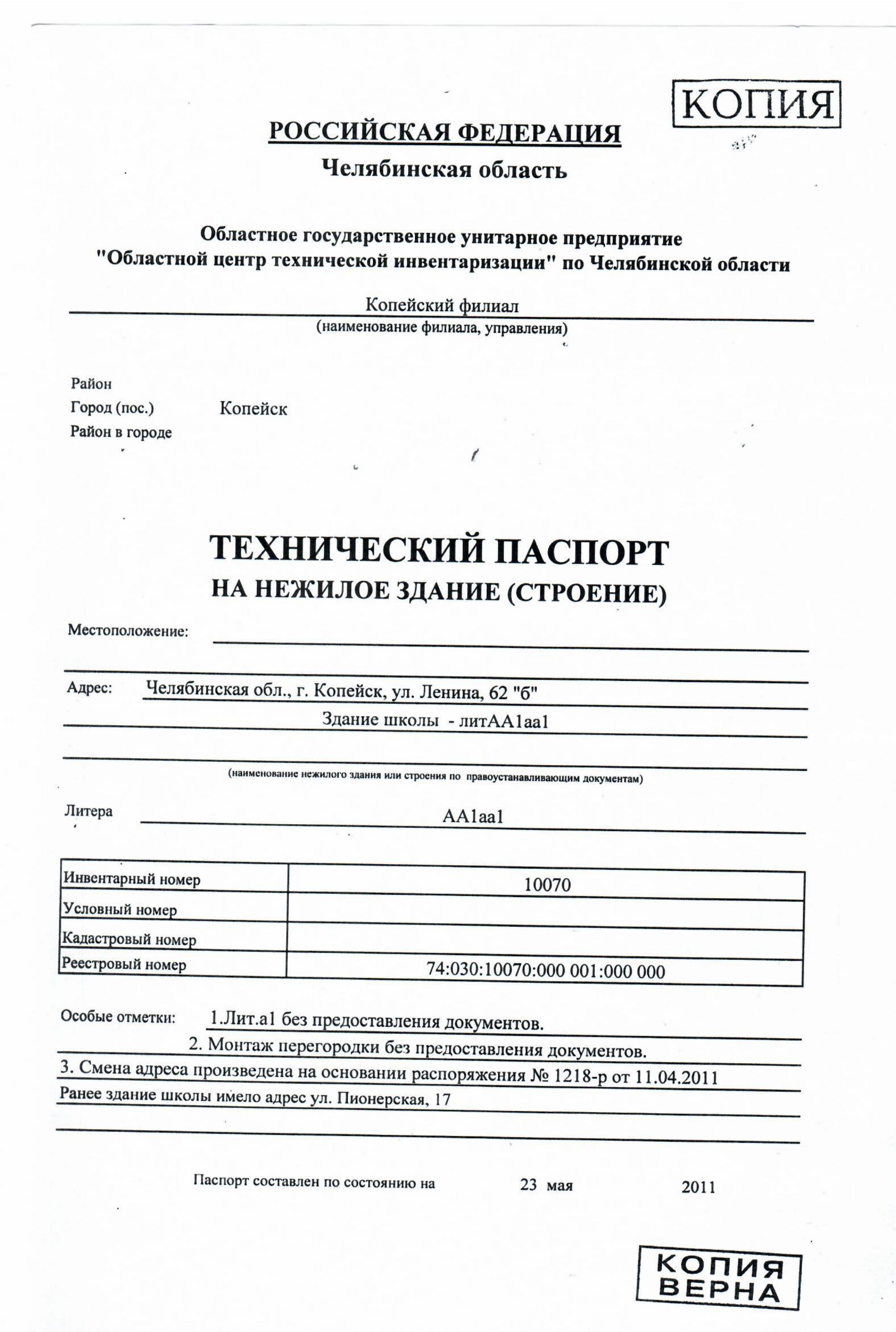 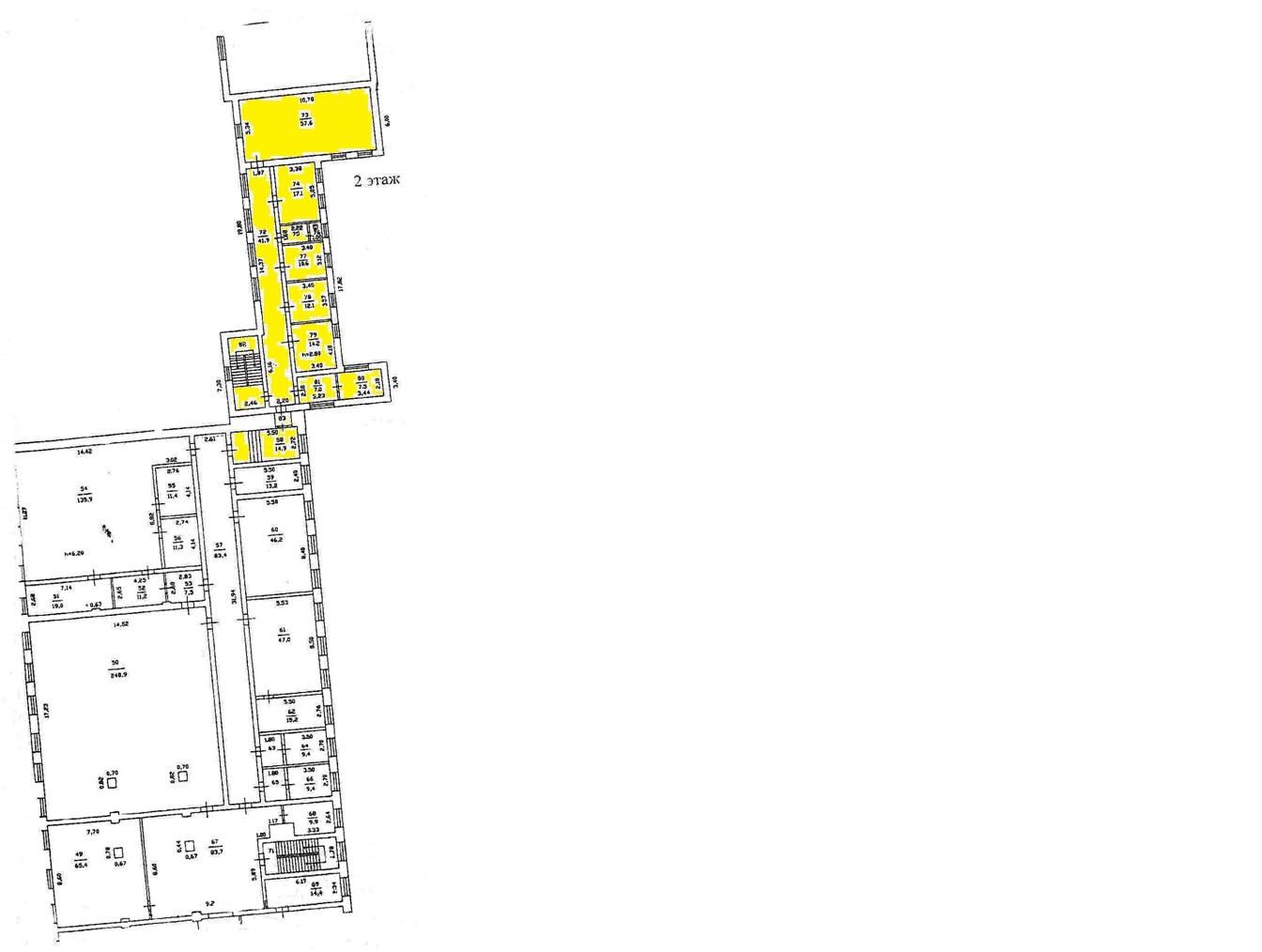 